President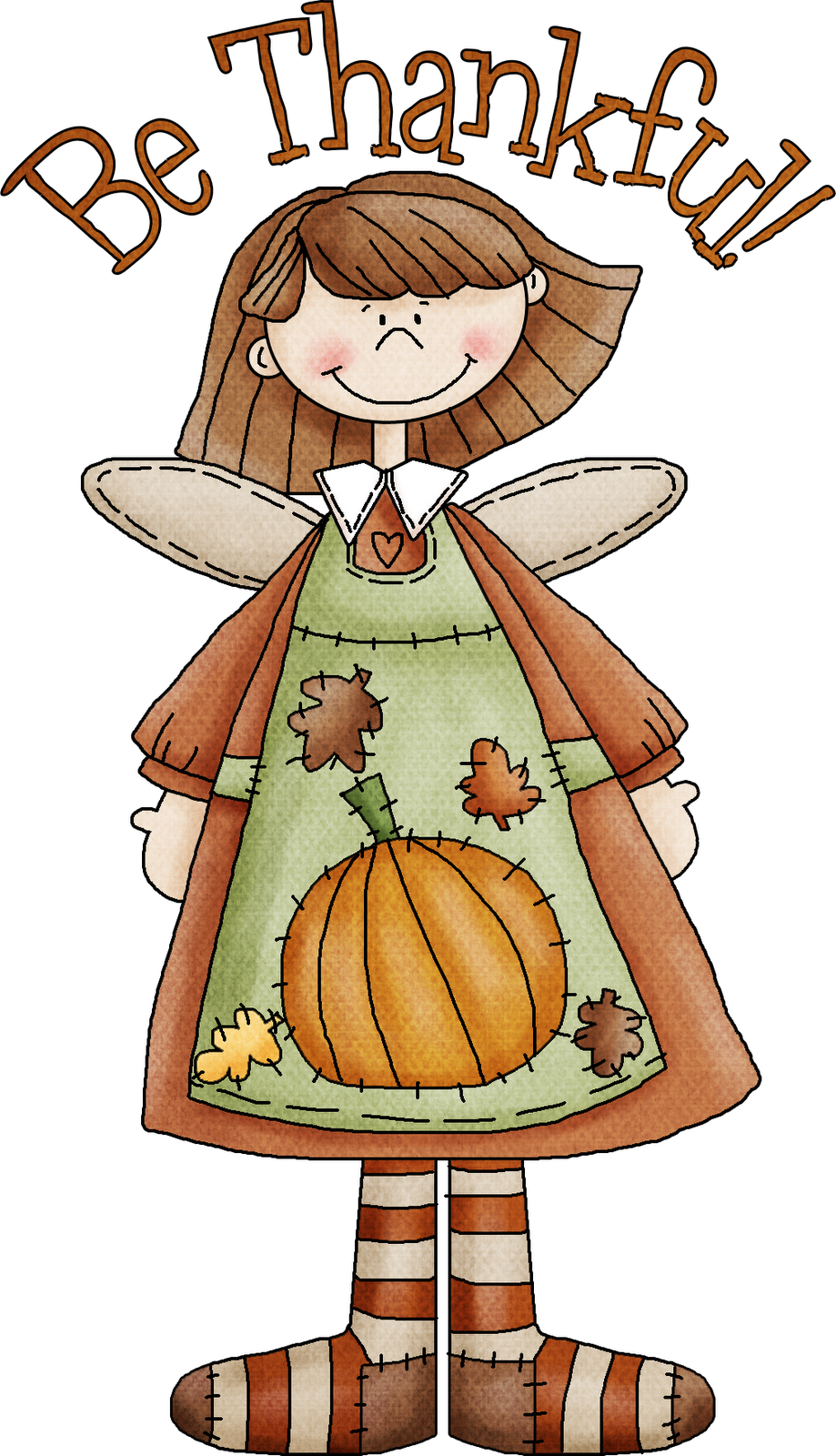 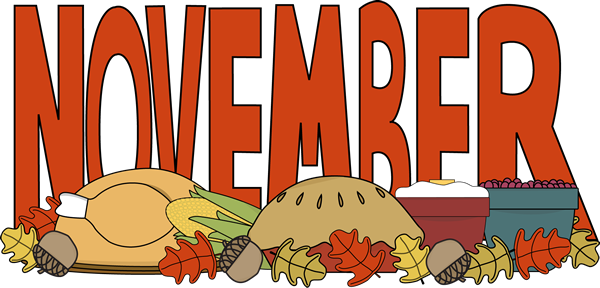 